Drodzy Rodzice, Kochani Przedszkolacy w tygodniu 25-29.05.2020r. tematem kompleksowym będzie Święto rodzicówCzwartek 28.05.2020r.- Mój tataSłuchanie wiersza Stanisława Grabowskiego Nie jesteś sam.Mama biega po pokojachze ścierką,z odkurzaczem,z froterką.Tata biega po pokojachz fajką,z książkąz pomysłami.A ja siedzę szczęśliwaw pokoju, gdzie lalka Rozalka,zeszyty do pierwszej klasy,atlasy…Gdy w domu –tatuś i mama,nie jestem sama.• Rozmowa na temat wiersza.Co robi mama?Co robi tata? Gdzie jest dziewczynka? Dlaczego jest szczęśliwa?• Wypowiadanie fragmentami tekstu wiersza z radością – najpierw cicho, a później coraz głośniej.Gdy w domu –tatuś i mama,nie jestem sama.Zabawa ruchowa Jadą goście. – zabawa z rodzicemDzieci:Mamo! Mamo!			 klaszczą w swoje ręce,Co, co, co? 			klaszczą w ręce rodzica,Goście jadą.			klaszczą w swoje ręce,No to co? 			klaszczą w ręce rodzica,Dzień dobry, dzień dobry. 	podają sobie ręce na powitanie,Cmok, cmok, cmok.		naśladują przesyłanie całusków, ze zwrotem głowy na prawo, na lewo Tato! Tato! 			Gesty takie same jak wyżej.Co, co, co?Goście odjeżdżają..No to co?Do widzenia, do widzenia.Cmok, cmok, cmok.Utrwalenie piosenki przeznaczonej na miesiąc majhttps://www.youtube.com/watch?v=Wm-7pY20c5wTEKST:1. Dziś łąka majowa się mieni,jest w żółci, zieleni, czerwieni.Stokrotki i maki zakwitły,lśnią chabry kolorem błękitnym.Ref.: Dla mamy, to wszystko dla mamy,dla naszej mamusi, mamusi kochanej.Te piękne, kolory i dźwięki,i refren majowej, majowej piosenki.2. Skowronek gdzieś śpiewa maleńki,gra świerszczyk na skrzypkach piosenki.Barw wiele wśród trawy się chowa,dla mamy ta łąka majowa.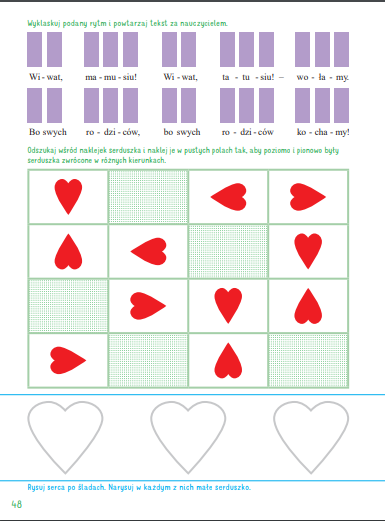 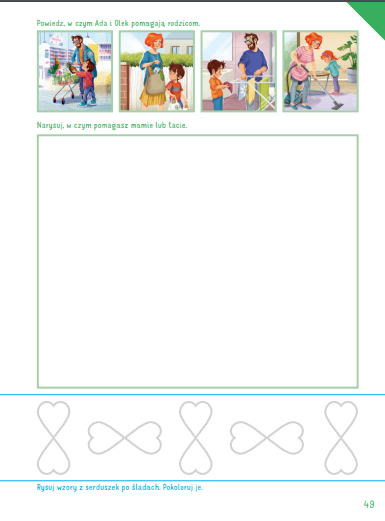 